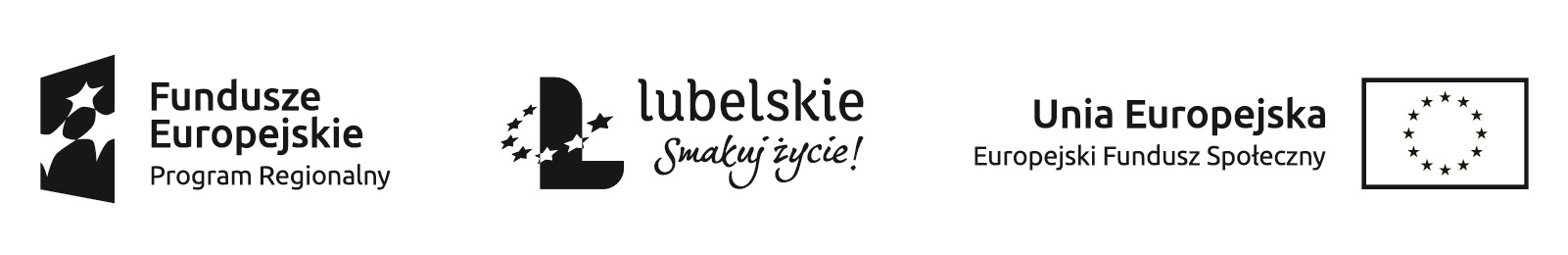 Nr sprawy:ZP.271.1.2018Zamawiający:Gminny Ośrodek Pomocy Społecznej  Leśna Podlaska ul. Bialska 30,21-542 Leśna Podlaska Załącznik Nr 2 do SIWZOświadczenie WykonawcySkładane na podstawie art. 25a ust. 1 Ustawy z dnia 29 stycznia 2004r. Prawo zamówień publicznych (dalej jako Ustawa Pzp)– o braku podstaw do wykluczenia z udziału w postępowaniu…................................................................................................................................................................………………………………………………………………………………………………………………………………………………………………………………………………………………………… (nazwa Wykonawcy) NIP/PESEL, KRS/CEiDGz siedzibą w: …................................................................................................................................................................ reprezentowanym przez: 1…............................................................................................................. 2…............................................................................................................. (imię , nazwisko, stanowisko/podstawa do reprezentacji)Przystępując do udziału w postępowaniu o udzielenie zamówienia publicznego w trybie przetargu nieograniczonego na wykonanie zadania:Zajęcia terapeutyczne w placówce wsparcia dla dzieci w Gminie Leśna Podlaska w ramach projektu „Wyrównać szanse”oświadczam , co następuje:OŚWIADCZENIA DOTYCZĄCE WYKONAWCY:Oświadczam/y, że nie podlegam/y wykluczeniu z postępowania na podstawie 
art. 24 ust 1 pkt 12-23 ustawy Pzp.…………….…….(miejscowość),dnia ………….……. r. 						…………………………………………(podpis)Oświadczam, że zachodzą w stosunku do mnie podstawy wykluczenia z postępowania na podstawie art. …………. ustawy Pzp( podać mającą zastosowanie podstawę wykluczenia spośród wymienionych w art. 24 ust. 1 pkt 13-14, 16-20 i art. 5 ustawy Pzp).Jednocześnie oświadczam, że w związku z ww. okolicznością, na podstawie art. 24 ust 8  ustawy Pzp podjąłem następujące środki naprawcze: ………………………………………………………………………………………………………………..…………………………………………………………………………………………..…………………...........…………………………………………………………………………………………………………………………………….……. (miejscowość), dnia …………………. r. 							…………………………………………(podpis)[UWAGA: w przypadku gdy oświadczenie nie dotyczy Wykonawcy, należy przekreślić oświadczenie lub dopisać adnotację "NIE DOTYCZY" ]OŚWIADCZENIE DOTYCZĄCE PODMIOTU, NA KTÓREGO ZASOBY POWOŁUJE SIĘ WYKONAWCA:Oświadczam, że następujący/e podmiot/y, na którego/ych zasoby powołuję się w niniejszym postępowaniu, tj.:…………………………………………………………………….………………………(podać pełną nazwę/firmę, adres, a także w zależności od podmiotu: NIP/PESEL, KRS/CEiDG) nie podlega/ją wykluczeniu z postępowania o udzielenie zamówienia.w stosunku do następującego/ych podmiotu/tów, będącego/ych podwykonawcą/ami (o ile są znane na etapie składania ofert): ……………………………………………………………………(podać pełną nazwę/firmę, adres, a także w zależności od podmiotu: NIP/PESEL, KRS/CEiDG).nie podlega/ją wykluczeniu z postępowania o udzielenie zamówienia.…………….……. (miejscowość),dnia …………………. r.							…………………………………………(podpis)OŚWIADCZENIE DOTYCZĄCE PODANYCH INFORMACJI:Oświadczam, że wszystkie informacje podane w powyższych oświadczeniach są aktualne 
i zgodne z prawdą oraz zostały przedstawione z pełną świadomością konsekwencji wprowadzenia zamawiającego w błąd przy przedstawianiu informacji.…………….……. (miejscowość), dnia ………….……. r. 							………………………………………… (podpis)